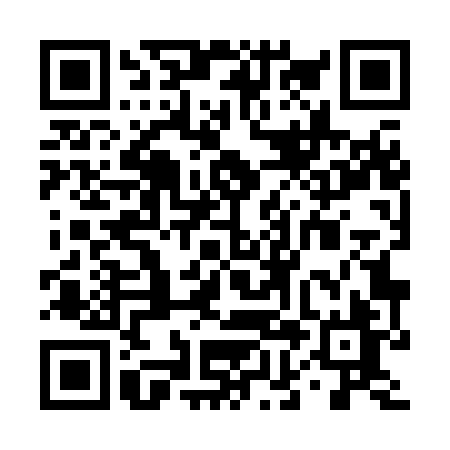 Ramadan times for Abledell, Ohio, USAMon 11 Mar 2024 - Wed 10 Apr 2024High Latitude Method: Angle Based RulePrayer Calculation Method: Islamic Society of North AmericaAsar Calculation Method: ShafiPrayer times provided by https://www.salahtimes.comDateDayFajrSuhurSunriseDhuhrAsrIftarMaghribIsha11Mon6:296:297:441:364:557:307:308:4412Tue6:286:287:421:364:567:317:318:4513Wed6:266:267:401:364:567:327:328:4614Thu6:246:247:391:354:577:337:338:4715Fri6:236:237:371:354:577:347:348:4816Sat6:216:217:351:354:587:357:358:4917Sun6:196:197:341:354:587:367:368:5118Mon6:186:187:321:344:597:377:378:5219Tue6:166:167:311:344:597:387:388:5320Wed6:146:147:291:345:007:397:398:5421Thu6:136:137:271:335:007:407:408:5522Fri6:116:117:261:335:017:417:418:5623Sat6:096:097:241:335:017:427:428:5724Sun6:076:077:231:335:027:437:438:5825Mon6:066:067:211:325:027:447:449:0026Tue6:046:047:191:325:037:457:459:0127Wed6:026:027:181:325:037:467:469:0228Thu6:016:017:161:315:047:477:479:0329Fri5:595:597:141:315:047:487:489:0430Sat5:575:577:131:315:047:497:499:0531Sun5:555:557:111:305:057:507:509:061Mon5:535:537:101:305:057:517:519:082Tue5:525:527:081:305:067:527:529:093Wed5:505:507:061:305:067:537:539:104Thu5:485:487:051:295:067:547:549:115Fri5:465:467:031:295:077:557:559:126Sat5:455:457:021:295:077:567:569:147Sun5:435:437:001:285:077:577:579:158Mon5:415:416:581:285:087:587:589:169Tue5:395:396:571:285:088:008:009:1710Wed5:375:376:551:285:088:018:019:19